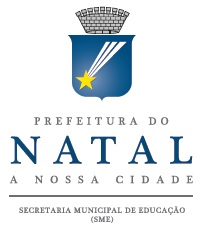 TABELA DE BASQUETEBOL JEM´S   2018LOCAL: Palácio dos EsportesDATAHORACAT/SEXOGRUPOFASENºEQUIPE A00   X00EQUIPE B24/098:00MMBCLAS1ADELINAXJOSEFA B24/098:30MMBCLAS2WALDSON XJ SOTERO24/099:00IMACLAS3TEREZINHA XJ SOTERO24/099:30IMACLAS4IAPISSARA XFRANCISCA24/0910:00MMBCLAS5ADELINA XWALDSON24/0910:30MMBCLAS6JOSEFA BXJ SOTERO24/0911:00IMACLAS7TEREZINHAXIAPISSARA24/0911:30IMACLAS8J SOTERO XFRANCISCA24/0912:00MMBCLAS9ADELINA XJ SOTERO24/0912:30MMBCLAS10JOSEFA BXWALDSON24/0913:00IMACLAS11TEREZINHAXFRANCISCA24/0913:30IMACLAS12J SOTEROXIAPISSARA24/0914:00MMACLAS13FRANCISCA XOTTO B24/0914:30IFUFINAL14ADELINAXFRANCISCA24/0915:00MMACLAS15FRANCISCAXIAPISSARA24/0915:30IFUFINAL16FRANCISCAXJOSEFA B24/0916:00MMACLAS17OTTO BXIAPISSARA24/0916:30IFUFINAL18ADELINAXJOSEFA B25/098:00IMBCLAS19ADELINAXOTTO B25/098:30IMBCLAS20JOSEFA BXWALDSON25/099:00JMBCLAS21WALDSONXJOSEFA B25/099:30JMBCLAS22J SOTEROXM MADALENA25/0910:00IMBCLAS23ADELINAXJOSEFA B25/0910:30IMBCLAS24OTTO B XWALDSON25/0911:00JMBCLAS25WALDSON XJ SOTERO25/0911:30JMBCLAS26JOSEFA BXM MADALENA25/0912:00IMBCLAS27ADELINA XWALDSON25/0912:30IMBCLAS28OTTO BXJOSEFA B25/0913:00JMACLAS29ADELINAXIAPISSARA25/0913:30JMBCLAS30WALDSONXM MADALENA25/0914:00JMACLAS31FRANCISCAXIAPISSARA25/0914:30JFUFINAL32FRANCISCAXADELINA25/0915:00JMBCLAS33JOSEFA B XJ SOTERO25/0915:30JFUFINAL34FRANCISCAXJOSEFA B25/0916:00JMACLAS35FRANCISCAXADELINA25/0916:30JFUFINAL36ADELINAXJOSEFA B26/098:00MMSEMI371 AX2 B26/098:45MMSEMI381 BX2 A26/099:30IMSEMI391 AX2 B26/0910:15IMSEMI401 BX2 A26/0911:00MM3/441PERD 37XPERD 3826/0911:45MMFINAL42VENC 37XVENC 3826/0912:30JMSEMI431 AX2 B26/0913:15JMSEMI441 BX2 A26/0914:00IM3/445PERD 39XPERD 4026/0914:45IMFINAL46VENC 39XVENC 4026/0915:30JM3/447PERD 43XPERD 4426/0916:15JMFINAL48VENC 43XVENC 44